1. தலைவி,மனைவி,கண்ணகி போன்றவை ___________ பாலின் பகுப்புகள் ஆகும்.அ)ஆண் 		ஆ)பெண் 		      இ)பலர்                                                                                                                                                                                                                                                                                                                                                     2.திணை _________ வகைப்படும்.அ)1 			ஆ)2 				இ)3 3.ஆறறிவுடைய மக்களை _______ என்பர்.அ)அஃறிணை  	ஆ)உயர்திணை 		இ)இருதிணை4. பலவின் பாலிற்கு எ.கா:__________அ)மக்கள் 			ஆ)மரங்கள் 		இ)புறா 5. அஃறிணை ___________ எனப்  பிரியும்.அ)அல்+திணை  ஆ)அ+றிணை 		இ)அல்+றிணை6. ஒன்றன்பால் ,பலவின் பால் இவை இரண்டும் __________ திணையின் பிரிவுகள் ஆகும்.அ)1 			ஆ)2 				இ)3 7.________ என்றால் பகுப்பு (அ) பிரிவு எனப்படும். அ)பால் 		ஆ)காலம் 			இ)எண் 8.பால் ________ வகைப்படும்.அ)3 			ஆ)4 				இ)5 9.உயர்திணை ____________ பிரிவுகளைக் கொண்டது.அ)1  			ஆ)2 				இ)3 10.ஆண்பால் ,பெண்பால் ,பலர்பால் இவை மூன்றும் _________ பிரிவுகள் ஆகும்.அ)அஃறிணை 	ஆ)உயர்திணை 		இ)இருதிணை 11. திணை வழுவமைதிக்கு எ.காட்டு ______________   அ)என் தாய் வந்தாள் என்று பசுவைக்காட்டிக் கூறுவது.  ஆ)வாடா இராசா என்று மகளைப் பார்த்துக் கூறுவது.  இ)காதிற் பட வேண்டும் என்பதைக் காதிற் படணும் எனக் கூறுவது. 12. திணையின் உட்பிரிவு ________ எனப்படும்.அ)பால் 		ஆ)எண் 			இ)இடம்13.வீரன்,தோழன்,கண்ணன் போன்றவை _________ பாலின் பகுப்புகள் ஆகும்.அ)ஆண் 		ஆ)பெண் 			இ)பலர்14. திணை என்றால் _________ என்பது பொருள் .அ)பொருள் 		ஆ)நெறி 		இ)ஒழுக்கம்15.உயர்திணையில் ஆண்களில் பலரையோ (அ) பெண்களில் பலரையோ (அ)ஆண் ,பெண் இருவரில் பலரையோ குறிப்பது ___________ பால் எனப்படும்.அ)ஆண் 			ஆ)பெண் 			இ)பலர்16.மக்கள்,ஆடவர்,பெண்டிர் போன்றோர் __________ பாலின் பகுப்புகள் ஆகும்.அ)ஆண் 			ஆ)பெண் 			இ)பலர்17.அஃறிணையில் ஒன்றனைக் குறிப்பது _________ எனப்படும்.அ)ஒன்றன்பால் 		ஆ)பலவின்பால் 		இ)பலர்பால்.18.ஒன்றன் பாலிற்கு எ.கா: __________அ)மரம் 			ஆ)மரங்கள்  		இ)அரசி19.யானை என்பது _________ ஆகும்.அ)ஒன்றன்பால் 		ஆ)பலவின்பால் 		இ)பலர்பால்.2௦0.அஃறிணையில் பலவற்றைக் குறிப்பது _________ எனப்படும்.அ)ஒன்றன்பால் 		ஆ)பலவின்பால் 		இ)பலர்பால்.21. ஆறறிவற்ற உயிரினங்களையும் ,உயிரற்ற பொருள்களையும் _________ என்பர்.அ) அஃறிணை 	ஆ)உயர்திணை 		இ)இருதிணை22.மலைகள் என்பது _______ ஆகும்.அ)ஒன்றன்பால் 		ஆ)பலவின்பால் 		இ)பலர்பால்.23._________ என்றால் ஒரு பொருளின் நிலை (அ) ஒன்றன் நிலையைக் குறிப்பது ஆகும்.அ)எண் 			ஆ)இடம் 			இ)காலம் 24. உயர்திணைப் பகுப்பைச் சார்ந்தவை ____________________அ)ஆண்பால், பலர்பால், பலவின் பால்ஆ)ஆண்பால், பெண்பால், பலர் பால்இ) ஆண்பால், பெண்பால், பலவின் பால்25.தன்மை,முன்னிலை,படர்க்கை என _________ மூன்று வகைப்படும்.அ)திணை 			ஆ)பால் 			இ)இடம் 26.நான் என்பதுஅ)முன்னிலைப் பெயர் ஆ)தன்மைப் பெயர் 	இ)படர்க்கைப் பெயர் 27.தன்மை வினைக்கு எடுத்துக்காட்டுஅ)வா 			ஆ)வந்தாய் 		இ)வந்தேன் 28. இலக்கண முறைப்படி பிழையுடையது என்றாலும், இலக்கண ஆசிரியர்களால் ஏதேனும் ஒரு காரணம் கருதி, பிழையன்று என ஏற்றுக் கொள்ளப்படுவது _________ எனப்படும்.   அ)வழாநிலை   	ஆ)வழுவமைதி  		இ)வழு   29.வந்தீர் என்பது அ)முன்னிலை வினை ஆ)தன்மை வினை 	இ)படர்க்கை வினை 3௦.அவர் என்பது அ)படர்க்கை பெயர் 	ஆ)முன்னிலைப் பெயர் இ)தன்மைப் பெயர்31.படர்க்கை வினை.அ)பேசினேன் 		ஆ)பேசினார் 		இ)பேசினாய் 32.வழு என்றால் ________ என்பது பொருள்.அ)திணை 			ஆ)குற்றம் 			இ)சொல் 33.இலக்கண முறையின்றிப் பேசுவதும்,எழுதுவதும் _________ எனப்படும்.அ)வழு 			ஆ)வழுவமைதி 		இ)வழாநிலை34. வழு ___________ வகைப்படும்.  அ)6   			ஆ)7  				இ)௮35.இலக்கண முறையுடன் பிழையின்றிப் பேசுவதும் எழுதுவதும் _________ எனப்படும். அ)வழு   			ஆ)வழுவமைதி   	இ)வழாநிலை 36.வழாநிலை ___________ வகைப்படும்.  அ)6   			ஆ)7   			இ)௮ 37. இடம் _____________ வகைப்படும்.   அ)1  			ஆ)2   			இ)3  38.கவிதா வந்தான் என்பது __________ வழு ஆகும்.  அ)திணை   		ஆ)இடம்   			இ)காலம் 39.நான் வந்தேன் என்பது __________ வழு ஆகும்.   அ)பால்  		ஆ)இடம்  			இ)விடை 40.ஒரு விரலைக் காட்டி பெரியதோ? சிறியதோ? எனக் கேட்பது __________ வழு ஆகும்.  அ)வினா    		ஆ)விடை  			இ)மரபு  41.புத்தகம் எங்கே உள்ளது? என்ற வினாவிற்கு பசு வயலில் மேய்கிறது என்று விடை கூறுவது ____ வழு எனப்படும்.  அ)வினா   		ஆ)விடை  			இ)பால் 42. இடம் _____ வகைப்படும்.அ)1 				ஆ)2 				இ)3 43.அஃறிணைப் பகுப்பைச் சார்ந்தவை __________________அ)ஆண்பால், பெண்பால்ஆ)ஒன்றன்பால், பலவின் பால்இ)ஒன்றன்பால், பலர்பால்44.பனை ஓலையைப் பனை இலை என்று கூறுவது ______ வழு எனப்படும்.  அ)வினா   		ஆ)எண்  			இ)மரபு  45. முருகன் வந்தது என்பது ________ வழு ஆகும்.   அ)திணை   		ஆ)இடம்  			இ)காலம் 46.காலம் ____________ வகைப்படும்.  அ)1    			ஆ)2  				இ)3 47.வினா _________ வகைப்படும்.   அ)5  			ஆ)6 				இ)7  48.விடை ____________ வகைப்படும்.  அ)6    			ஆ)7   			இ)8    49. முன்னிலைப் பெயர்.அ)நீர்  			ஆ)அவள் 			இ)நான் 50.வழுவமைதி ____________ வகைப்படும்.  அ)5   			ஆ)6  			இ)7 51.உவப்பின் காரணமாக அஃறிணையை, உயர்திணையாகக் கூறுவது _____ வழுவமைதி எனப்படும்.அ)திணை  			ஆ)பால்   				இ)இடம் 52. அஃறிணை ____________ பிரிவுகளைக் கொண்டது. அ)1 			ஆ)2 				இ)3 53.உவப்பின் காரணமாகப் பெண்பாலை ஆண்பாலாகக் கூறுவது __________ வழுவமைதி எனப்படும்.  அ)திணை   			ஆ)பால்   				இ)இடம் 54. குடியரசுத் தலைவர் நாளை தமிழகம் வருகிறார் என்பது ___________ வழுவமைதி ஆகும்.    அ)திணை 			ஆ)மரபு  				இ)காலம்  55. தன்மையினைப் படர்க்கை இடத்தில் கூறுவது __________ வழுவமைதி ஆகும்.  அ)திணை   			ஆ)பால்   				இ)இடம் 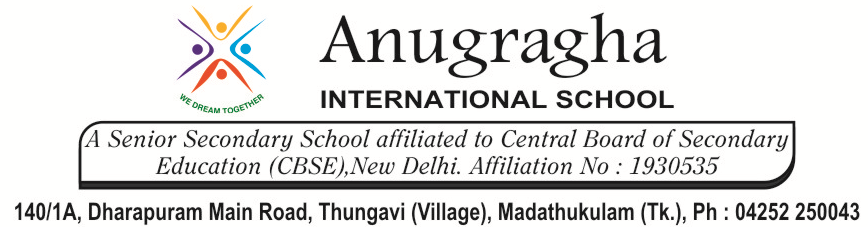 MIDTERM TESTUNIT TEST-I JUN-2019MIDTERM TESTUNIT TEST-I JUN-2019MIDTERM TESTUNIT TEST-I JUN-2019MIDTERM TESTUNIT TEST-I JUN-2019MIDTERM TESTUNIT TEST-I JUN-2019MIDTERM TESTUNIT TEST-I JUN-2019CLASSXSUBTAMILTAMILTAMILஇயல்-4 இலக்கணம் பொதுஇயல்-4 இலக்கணம் பொதுDATE 07.08.2019MARKS                    / 55